Когнитивная теория личности Когнитивная теория личности близка к гуманистической, однако в ней имеется ряд существенных отличий. Основоположником этого подхода является американский психолог Дж. Келли (1905-1967). По его мнению, единственное, что человек хочет знать в жизни, — это то, что с ним произошло и что с ним произойдет в будущем.Главным источником развития личности, согласно Келли, является среда, социальное окружение. Когнитивная теория личности подчеркивает влияние интеллектуальных процессов на поведение человека. В этой теории любой человек сравнивается с ученым, проверяющим гипотезы о природе вещей и делающим прогноз будущих событий. Любое событие открыто для многократного интерпретирования. Главным понятием в этом направлении является «конструкт» (от англ. construct — строить). Это понятие включает в себя особенности всех известных познавательных процессов (восприятия, памяти, мышления и речи). Благодаря конструктам человек не только познает мир, но и устанавливает межличностные отношения. Конструкты, которые лежат в основе этих отношений, называются личностными конструктами (Франселла Ф., Баннистер Д., 1987). Конструкт — это своеобразный классификатор-шаблон нашего восприятия других людей и себя.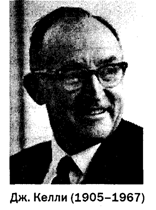 Келли открыл и описал главные механизмы функционирования личностных конструктов, а также сформулировал основополагающий постулат и 11 следствий. Постулат утверждает, что личностные процессы психологически канализированы таким образом, чтобы обеспечить человеку максимальное предсказание событий. Все остальные следствия уточняют этот основной постулат.С точки зрения Келли, каждый из нас строит и проверяет гипотезы, одним словом, решает проблему, является ли данный человек спортивным или неспортивным, музыкальным или немузыкальным, интеллигентным или неинтеллигентным и т. д., пользуясь соответствующими конструктами (классификаторами). Каждый конструкт имеет «дихотомию» (два полюса): «спортивный - неспортивный», «музыкальный-немузыкальный» и т. д. Человек выбирает произвольно тот полюс дихотомического конструкта, тот исход, который лучше описывает событие, т. е. обладает лучшей прогностической ценностью. Одни конструкты пригодны для описания лишь узкого круга событий, в то время как другие обладают широким диапазоном применимости. Например, конструкт                 «умный-глупый» вряд ли годится для описания погоды, а вот конструкт «хороший-плохой» пригоден фактически на все случаи жизни.Люди отличаются не только количеством конструктов, но и их местоположением. Те конструкты, которые актуализируются в сознании быстрее, называются суперординатными, а которые медленнее — субординатными. Например, если, встретив какого-то человека, вы сразу оцениваете его с точки зрения того, является ли он умным или глупым, и только потом — добрым или злым, то ваш конструкт «умный-глупый» является суперординатным, а конструкт «добрый-злой» — субординатным.Дружба, любовь и вообще нормальные взаимоотношения между людьми возможны только тогда, когда люди имеют сходные конструкты. Действительно, трудно представить себе ситуацию, чтобы успешно общались два человека, у одного из которых доминирует конструкт «порядочный-непорядочный», а у другого такого конструкта нет вообще.Конструктная система не является статическим образованием, а находится в постоянном изменении под влиянием опыта, т. е. личность формируется и развивается в течение всей жизни. В личности доминирует преимущественно «сознательное». Бессознательное может относиться только к отдаленным (субординантным) конструктам, которыми при интерпретации воспринимаемых событий человек пользуется редко.Келли полагал, что личность обладает ограниченной свободой воли. Конструктная система, сложившаяся у человека в течение жизни, содержит в себе известные ограничения. Однако он не считал, что жизнь человека полностью детерминирована. В любой ситуации человек способен сконструировать альтернативные предсказания. Внешний мир — не злой и не добрый, а такой, каким мы конструируем его в своей голове. В конечном итоге, по мнению когнитивистов, судьба человека находится в его руках. Внутренний мир человека субъективен и является, по мнению когнитивистов, его собственным порождением. Каждый человек воспринимает и интерпретирует внешнюю реальность через собственный внутренний мир.Основным концептуальным элементом является личностный «конструкт». У каждого человека имеется своя собственная система личностных конструктов, которая делится на два уровня (блока):1. Блок «ядерных» конструктов — это примерно 50 основных конструктов, которые находятся на вершине конструктной системы, т. е. в постоянном фокусе оперативного сознания. Этими конструктами человек пользуется наиболее часто при взаимодействии с другими людьми.2. Блок периферических конструктов — это все остальные конструкты. Количество этих конструктов сугубо индивидуально и может варьировать от сотен до нескольких тысяч.Целостные свойства личности выступают как результат совместного функционирования обоих блоков, всех конструктов. Выделяют два типа целостной личности:  когнитивно сложная личность (личность, у которой имеется большое количество конструктов) и когнитивно простая личность (личность с небольшим набором конструктов).Когнитивно сложная личность, по сравнению с когнитивно простой, отличается следующими характеристиками:1) имеет лучшее психическое здоровье;2) лучше справляется со стрессом;3) имеет более высокий уровень самоооценки;4) более адаптивна к новым ситуациям.Для оценки личностных конструктов (их качества и количества) существуют специальные методы. Наиболее известный из них «тест репертуарной решетки» (Франселла Ф., Баннистер Д., 1987).Испытуемый сравнивает одновременно между собой триады (список и последовательность триад составляются заранее из людей, играющих важную роль в прошлой или настоящей жизни данного испытуемого) с целью выявления таких психологических характеристик, которые есть у двух из сравниваемых трех людей, но отсутствуют у третьего человека.Например, вам предстоит сравнить преподавателя, которого вы любите, свою жену (или мужа) и себя. Предположим, вы считаете, что у вас и вашего преподавателя есть общее психологическое свойство — общительность, а у вашего супруга(и) такое качество отсутствует. Следовательно, в вашей конструктной системе есть такой конструкт — «общительность-необщительность». Таким образом, сравнивая себя и других людей, вы раскрываете систему своих собственных личностных конструктов.Согласно когнитивной теории, личность — это система организованных личностных конструктов, в которых перерабатывается (воспринимается и интерпретируется) личный опыт человека. Структура личности в рамках данного подхода рассматривается как индивидуально своеобразная иерархия конструктов.На контрольный вопрос «Почему одни люди более агрессивны, чем другие?» когнитивисты отвечают так: потому что у агрессивных людей имеется особая конструктная система личности. Они иначе воспринимают и интерпретируют мир, в частности, лучше запоминают события, связанные с агрессивным поведением.